                                 1 Ed. Infantil                            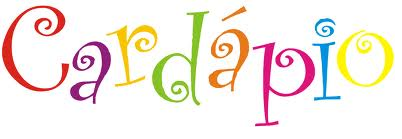 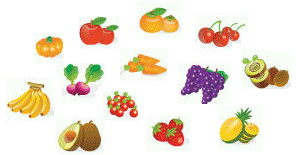 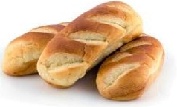 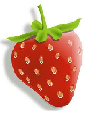 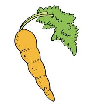 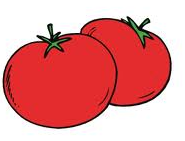 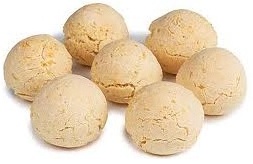                                                                                                                                 Nutricionista Monick Markic – CRN 33593As preparações como geleia, gelatina, sagu e sucos são servidos sem açúcar para B2 e mini. Para as crianças com restrição ao leite e derivados será oferecida a mesma preparação sem esses ingredientes ou, na impossibilidade de isso ocorrer, outra opção do mesmo grupo alimentar.As frutas, verduras e legumes podem sofrer alterações devido ao grau de maturação e condições de fornecimento.SegundaTerçaQuartaQuintaSextaLanche ManhãMagic toast integral com patê de ricota Bolo de fubá (sem leite)Pão de forma caseiro com requeijãoBrowniePão de queijo BebidaSuco de laranja Suco de abacaxiSuco de limão in naturaSuco de uva Suco de laranja com acerolaSaladaAlface americana Acelga com tomate cereja rucula e pepinoAcelga em tirinhasPrato baseArroz integral e Feijão Arroz e feijãoArroz e FeijãoSopa: Legumes com carne e macarrão ave maria Arroz e Feijão Guarnição  Farofinha de Cenoura com alho poróBatata rustica (com casca, orégano da horta e alecrim da horta)Mandioca cozida e assadaSopa: Legumes com carne e macarrão ave mariaChuchu refogado e cenouraPrato Principal Omelete de queijoNuggets de frango caseiro e assadoKibe de fornoSopa: Legumes com carne e macarrão ave mariaBolinho de peixe assado Bebida ÁguaÁgua ÁguaÁguaÁguaSobremesaMamãoMexerica BananaMaçaCaquiLanche TardeBolo de fubá (sem leite)Pão de forma caseiro com requeijãoBrownie Pão de abóbora caseiroPão de queijo BebidaSuco de laranja Suco de abacaxiSuco de limão in naturaSuco de uvaSuco de laranja com acerola